Муниципальное бюджетное дошкольное образовательное учреждение«Детский сад № 19» с. ЗеркальноеКавалеровского муниципального района Приморского края ПРИНЯТО					УТВЕРЖДЕНОПедагогическим советом                                                                Приказом по МБДОУ № 19 с.ЗеркальноеПротокол №1                                                                                          № 41-у от 31.08.2022 годаот «30» августа 2022 года				Рабочая программа воспитателяПервая группа раннего возраста (1-2года)на 2022-2023 учебный годСоставитель программы:Подлесная Мария Геннадьевнас. Зеркальное 2022 г.СодержаниеI. Целевой разделПояснительная записка									31.1. Цели и задачи Программы								52.1. Возрастные особенности развития детей 1-2 лет					61.2. Планируемые результаты освоения Программы					9II. Содержательный раздел			2.1. Особенности воспитательно-образовательного процесса				102.2. Комплексно-тематическое планирование						122.3. Развитие речи										172.4. Художественная литература								192.5. Развитие движений									202.6. Игры-занятия с дидактическим материалом						212.7. Музыкальное воспитание								232.8. Формы образовательной работы							242.9. Взаимодействие детского сада с семьей						25III. Организационный раздел3.1. Организация развивающей предметно-пространственной среды			303.2. Планирование образовательной деятельности					363.3. Организация режима пребывания детей в образовательном учреждении		363.4. Список методической литературы							39I. Целевой раздел.Пояснительная записка Рабочая программа первой группы раннего возраста муниципального бюджетного дошкольного образовательного учреждения «Детский сад№ 19» в соответствии с ФГОС является нормативно-управленческим документом, обосновывающим выбор цели, содержания, применяемых методик и технологий, форм организации воспитательно-образовательного процесса в ДОУ. Она представляет собой модель процесса воспитания и обучения детей, охватывающую все основные моменты их жизнедеятельности с учетом приоритетности видов детской деятельности в определенном возрастном периоде, обеспечивает разностороннее гармоничное развитие детей с учётом их возрастных и индивидуальных особенностей.Рабочая программа воспитательно-образовательного процесса в первой группе раннего возраста общеразвивающей направленности  МБДОУ № 19(далее по тексту – Рабочая программа) составлена на 2022 – 2023 учебный год с учётом Основной образовательной программе МБДОУ № 19 с. Зеркальное на 2022 – 2027 годы (принята на педагогическом совете протокол №1 от 30.08.2022 г.), которая основана на:- Инновационную программу дошкольного образования «От рождения до колы» под редакцией Н.Е. Вераксы, Т.С. Комаровой, Э.М. Дорофеевой издание 6-е, дополненное и исправленное 2019г.парциальные программы: - С. Н. Николаевой «Юный эколог»;- Н.Н. Авдеевой, Р.Б. Стеркиной, О.Л. Князевой (3-7 лет) «Основы безопасности жизнедеятельности дошкольников»;- Н.А. Карпухина (1-2 лет) «Конспекты занятий в ясельной группе детского сада»;- «Ладушки» И. Каплуновой и И. Новоскольцевой по музыкальному развитию детей 2-7 лет;- Парциальная программа «Обучение грамоте детей дошкольного возраста « Н.В. Нищевой;Реализуемая программа строится на принципе личностно-развивающего и гуманистического характера взаимодействия взрослого с детьми.Рабочая программа разработана в соответствии с нормативно - правовыми актами, приказами, письмами в области образования:- Федеральный закон «Об образовании в Российской Федерации» от 29 декабря 2012 года № 273 – ФЗ;- Федеральный закон  от 31.07.2020 №304-ФЗ «О внесении изменений в Федеральный закон «Об образовании в Российской Федерации» по вопросам воспитания обучающихся;- Порядок проведения аттестации педагогических работников организаций, осуществляющих образовательную деятельность, утверждённым Приказом Министерства образования и науки РФ от 07.04.2014 №276;- Квалификационные характеристики должностей работников образования, утверждённые приказом Министерства здравоохранения и социального развития РФ от 26.08.2010 №761н с изменениями;- Приказ Министерства образования и науки Российской Федерации от 17.10.2013 №1155 «Об утверждении Федерального государственного образовательного стандарта дошкольного образования» (далее  ФГОС ДО);- Приказ Министерства просвещения РФ от 31 июля 2020г. №373 «Об утверждении Порядка организации и осуществления образовательной деятельности по основным общеобразовательным программам  - образовательным программ дошкольного образования»;- Приказ Министерства труда и социальной защиты РФ от 18.10.2013 №544 «Об утверждении профессионального стандарта «Педагог (педагогическая деятельность в сфере дошкольного, начального общего, основного общего, среднего общего образования) (воспитатель, учитель)»;- Письмом Минобрнауки России от 07.06.2013 №ИР-535/07 «О коррекционном и инклюзивном образовании детей»;- Постановление главного санитарного врача РФ от 28.09.2020 «Санирарно-эпидемиологические требования к организациям воспитания и обучения, отдыха и оздоровления детей и молодёжи» (СанПиН 2.4.3648-20);- Постановление главного санитарного врача РФ от 28.01.2021 Об утверждении санитарных правил и норм СанПиН 1.2.3685-21 «Гигиенические нормативы и требования к обеспечению безопасности и (или) безвредности для человека факторов среды обитания» Краткая характеристика воспитанников группыПервая группа раннего возраста (1-2 года)На  начало учебного года в I группе раннего возраста №1 по списку 3 детей, из которых _2_____девочки __1____мальчик. Оценка здоровья детей группына 01 сентября 2022 года1.1. Цели и задачи программы.Цели программы–воспитание гармонично развитой и социально ответственной личности на основе духовно-нравственных ценностей народов Российской Федерации, исторических и национально-культурных традиций; создание благоприятных условий для полноценного проживания ребенком дошкольного детства; формирование основ базовой культуры личности, всестороннее развитие психических и физических качеств в соответствии с возрастными и индивидуальными особенностями; подготовка к жизни в современном обществе, обучению в школе; обеспечение безопасности жизнедеятельности дошкольника в тесном сотрудничестве с семьями воспитанников.Достижение целей обеспечивает решение следующих задач:Укреплять и сохранять здоровья детей. Воспитывать культурно-гигиенических навыки и навыки самообслуживания.Развивать основных движений. Предупреждать утомление.Формировать элементы наглядно-образного мышления наряду с наглядно-действенным мышлением.Развивать восприятие, внимание, память детей.Расширять опыт ориентировки в окружающем, обогащать детей разнообразными сенсорными впечатлениями.Формировать представления о ближайшем окружении, о простейших связях между ними.Воспитывать интерес к явлениям природы, бережное отношение к растениям.Продолжать развивать речь детей. Расширять их словарный запас, совершенствовать грамматическую структуру речи.Учить понимать речь взрослого без наглядного сопровождения. Добиваться того, чтобы к концу третьего года жизни речь стала полноценным средством общения детей друг с другом.Формировать первоначальное представление о количественных и качественных различиях предметов.Учить разнообразно действовать с предметами: собирать однородные по названию предметы, отбирать игрушки разного цвета, величины, формы.Воспитывать интерес к трудовым действиям взрослых.Формировать предпосылки сюжетно-ролевой игры, развивать умение играть рядом, а затем и вместе со сверстниками.Формировать у детей опыт поведения в среде сверстников. Воспитывать чувство симпатии к сверстникам, любовь к родителям и близким людям. Развивать художественное восприятие, воспитывать отзывчивость на музыку и пение, доступные пониманию детей произведения изобразительного искусства, литературы.1.2. Возрастные особенности развития детей 1-2 лет.На втором году жизни ежемесячная прибавка в весе составляет 200–250 г, а в росте 1 см. Продолжается совершенствование строения и функций внутренних органов, костной, мышечной и центральной нервной системы. Повышается работоспособность нервных клеток. Длительность каждого периода активного бодрствования у детей до полутора лет составляет 3–4 часа, у детей двух лет — 4–5,5 часа.На развитие основных движений ребенка частично влияют пропорции его тела: короткие ноги, длинное туловище, большая голова. Малыш до полутора лет часто падает при ходьбе, не всегда может вовремя остановиться, обойти препятствие. Несовершенна и осанка. Вследствие недостаточного развития мышечной системы ребенку трудно долго выполнять однотипные движения, например, ходить с мамой «только за ручку». Постепенно совершенствуется ходьба. Дети учатся свободно передвигаться на прогулке: они взбираются на бугорки, ходят по траве, перешагивают через небольшие препятствия, например, палку, лежащую на земле. Исчезает шаркающая походка.  В подвижных играх и на музыкальных занятиях дети выполняют боковые шаги, медленно кружатся на месте.В начале второго года дети много лазают: взбираются на горку, на диванчики, а позже (приставным шагом) на шведскую стенку. Они также перелезают через бревно, подлезают под скамейку, пролезают через обруч. После полутора лет у малышей кроме основных развиваются и подражательные движения (мишке, зайчику). В простых подвижных играх и плясках дети привыкают координировать свои движения и действия друг с другом (при участвующих не более 8-10).При обучении и правильном подборе  игрового материала дети осваивают действия с разнообразными игрушками: разборными (пирамиды, матрешки), строительным материалом и сюжетными игрушками (куклы с атрибутами к ним, мишки). Эти действия ребенок воспроизводит по подражанию после показа взрослого.Постепенно из отдельных действий складываются «цепочки», и малыш учится доводить предметные действия до результата: заполняет колечками всю пирамиду, подбирая их по цвету  и размеру, из строительного материала возводит по образцу, а затем по памяти забор, паровозик, башенку и другие несложные постройки.Значительные перемены происходят и в действиях с сюжетными игрушками. Дети начинают переносить разученное действие с одной игрушкой (кукла) на другие (мишки, зайки); они активно ищут предмет необходимый для завершения действий (одеяло, чтобы уложить куклу спать, миску, чтобы накормить мишку).Воспроизводя подряд 2-3 действия, они сначала  не ориентируются на то, как это бывает в жизни: спящую куклу, например, вдруг начинают катать на машинке. К концу второго года жизни в игровых действиях детей уже отражается привычная им жизненная последовательность: погуляв с куклой, кормят ее и укладывают спать.Бытовые действия с сюжетными игрушками воспроизводят на протяжении всего периода дошкольного детства. Но при этом дети 3-5 лет и старше устраивают из каждого действия «многозвеньевой ритуал». Перед едой кукле вымоют руки, завяжут салфетку, проверят, не горячая ли каша, кормить будут ложкой, а пить дадут из чашки. Всего этого на втором году нет. Ребенок просто подносит миску ко рту куклы. Аналогично он поступает и в других ситуациях. Этими особенностями объясняется простота подбора сюжетных игрушек и атрибутов к ним.Изложенное дает основания считать, что на втором году жизни из отдельных действий складываются элементы, основа деятельности, свойственной дошкольному детству: предметная с характерным для нее сенсорным уклоном, конструктивная и сюжетно-ролевая игра (последнюю на втором году жизни можно считать лишь отобразительной).Успехи в развитии предметно-игровой деятельности сочетаются с ее неустойчивостью, особенно заметной при дефектах воспитания. Имея возможность, приблизится к любому предмету, попавшему в поле зрения, ребенок бросает то, что держит в руках, и устраняется к нему. Постепенно это можно преодолеть.Второй год жизни  — период интенсивного формирования речи. Связи между предметом(действием) и словами, их обозначающими, формируются в 6-10 раз быстрее, чем в конце первого года жизни. При этом понимание речи окружающих по-прежнему опережает умение говорить.Дети усваивают названия предметов, действий, обозначения некоторых качеств и состояний. Благодаря этому можно организовать деятельность и поведение малышей, формировать и совершенствовать восприятие, в том числе составляющие основу сенсорного воспитания.В процессе разнообразной деятельности с взрослыми дети усваивают, что одно и то же действие может относиться к разным предметам: «надень шапку, надень колечки на пирамидку» и т. д. Важным приобретением речи и мышления является формирующаяся на втором году жизни способность обобщения. Слово в сознании ребенка начинает ассоциироваться не с одним предметом, а обозначать все предметы, относящиеся к этой группе, несмотря на различия по цвету, размеру и даже внешнему виду (кукла большая и маленькая, голышом и одетая, кукла-мальчик и кукла-девочка). Способность обобщения позволяет детям узнавать предметы, изображенные на картинке, в то время как в начале года на просьбу показать какой-либо предмет малыш ориентировался на случайные несущественные признаки. Так, словом «кх» он мог обозначать и кошку, и меховой воротник.Малыш привыкает к тому, что между предметами существуют разные связи, а взрослые и дети действуют в разных ситуациях, поэтому ему понятны сюжетные инсценировки (показ игрушек, персонажей кукольного и настольного театра).Впечатления от таких показов, заинтересованного рассматривания сохраняются в памяти. Поэтому дети старше полутора лет способны поддерживать диалог-воспоминание с взрослым о недавних событиях или вещах, связанных с их личным опытом: «Кто гулял?» — «Что видели?» — «Собачку». — «Кого кормили зернышками?» — «Птичку».Активный словарь на протяжении года увеличивается неравномерно. К полутора годам он равен примерно 20–30 словам. После 1 года 8–10 месяцев происходит скачок, и активно используемый словарь состоит теперь из 200-300 слов. В нем много глаголов и существительных, встречаются простые прилагательные и наречия (тут, там, туда и т. д.), а также предлоги.Упрощенные слова (ту-ту, ав-ав) заменяются обычными, пусть и несовершенными в фонетическом отношении. После полутора лет ребенок чаще всего воспроизводит контур слова (разное число слогов), наполняя его звуками-заместителями, более или менее близкими по звучанию слышимому образцу. Попытки улучшить произношение, повторяя слово за взрослым, в этом возрасте не приносят успеха. Это становится возможным лишь на третьем году жизни. Ребенок в большинстве случаев после полутора лет правильно произносит губно-губные звуки (п, б, м), переднеязычные (т, д, н), заднеязычные (г, х). Свистящие, шипящие и сонорные звуки, а также слитные фонемы в словах, произносимых ребенком, встречаются крайне редко.    Вначале произносимое ребенком слово является целым предложением. Так, слова «бах, упала» в одних случаях обозначают, что малыш уронил игрушку, в других — что он сам упал и ушибся.К полутора годам в высказываниях детей появляются двухсловные предложения, а в конце второго года обычным становится использование трех-, четырехсловных предложений.Ребенок старше полутора лет активно обращается к взрослым с вопросами. Но выражает их преимущественно интонационно: «Ия куся?» — то есть «Ира кушала?» Вопросительными словами дети пользуются реже, но могут спросить: «Где платок?», «Баба куда пошла?», «Это что?»На втором году жизни ребенок усваивает имена взрослых и детей, с которыми общается повседневно, а также некоторые родственные отношения (мама, папа, бабушка) Он понимает элементарные человеческие чувства, обозначаемые словами «радуется», «сердится», «испугался», «жалеет». В речи появляются оценочные суждения: «плохой», «хороший», «красивый».Совершенствуется самостоятельность детей в предметно-игровой деятельности и самообслуживании. Малышиовладевают умением самостоятельно есть любую пищу, умываться и мыть руки, приобретают навыки опрятности, аккуратности.Расширяется ориентировка в ближайшем окружении. Знание того, как называются части помещения группы, помогают ребенку выполнять несложные (из одного, а к концу года из 2-3 действий) поручения взрослых, постепенно он привыкает соблюдать элементарные правила поведения, обозначаемые словами «можно», «нельзя», «нужно». Общение с взрослым носит деловой, объективно-направленный характер.На втором году закрепляется и углубляется потребность общения со взрослым по самым разным поводам. При этом дети к 2 годам постепенно переходят от языка жестов, мимики, выразительных звукосочетаний к выражению просьб, желаний, предложений с помощью слов и коротких фраз. Так речь становится основным средством общения со взрослым, хотя в этом возрасте  ребенок охотно говорит только с близкими, хорошо знакомыми ему людьми.На втором году жизни между детьми сохраняется и развивается эмоциональноевзаимообщения. По двое-трое они самостоятельно играют друг с другом в разученные ранее при помощи взрослого игры («Прятки», «Догонялки»).Однако опыт взаимообщения у детей невелик, и основа его еще не сформирована. Имеет место непонимание со стороны предполагаемого партнера. Ребенок может расплакаться или даже ударить жалеющего его. Он активно протестует против вмешательства в свою игру. Игрушка в руках другого гораздо интереснее для малыша, чем та, что стоит рядом. Отобрав ее у соседа, но не зная, что делать дальше, малыш ее просто бросает. Воспитателю не следует проходить мимо подобных фактов, чтобы у детей не пропало желание общаться.Взаимообщение детей в течение дня возникает, как правило, в предметно-игровой деятельности и в режимных процессах, а поскольку предметно-игровые действия и самообслуживание только формируются, самостоятельность, заинтересованность в их выполнении следует всячески оберегать.Детей приучают соблюдать «дисциплину расстояния», и они сначала осваивают умение играть и действовать рядом, не мешая друг другу, вести себя в группе соответствующим образом: не лезть в тарелку соседа, подвинуться на диванчике, чтобы мог сесть еще один ребенок, не шуметь в спальне и т. д. При этом они пользуются простыми словами: «на» («возьми»), «дай», «пусти», «не хочу» и др.На фоне «охраны» деятельности каждого малыша нужно формировать совместные действия. Сначала по подсказке взрослого, а к двум годам самостоятельно дети способны помогать друг другу: принести предмет, необходимый соседу для продолжения игры (кубики, колечки для пирамидки, одеяло для куклы). Подражая маме или воспитателю, один малыш пытается «накормить, причесать» другого.Возможны несложные плясовые действия малышей парами на музыкальных занятиях. Основными приобретениями второго года жизни можно считать: совершенствование основных движений, особенно ходьбы. Подвижность ребенка порой даже мешает ему сосредоточиться на спокойных занятиях.Наблюдается быстрое и разноплановое развитие предметно-игрового поведения, благодаря чему к концу пребывания детей в первой группе раннего возратса у них формируются компоненты всех видов деятельности, характерных для периода дошкольного детства.Происходит быстрое развитие разных сторон речи и ее функций. Хотя темп развития понимания речи окружающих по-прежнему опережает умение говорить, в конце второго года активный словарь состоит уже из 200-300 слов, иначе говоря, по сравнению с предшествующей возрастной группой он возрастает в 20-30 раз. С помощью речи можно организовать поведение ребенка, а речь самого малыша становится основным средством общения со взрослым.С одной стороны, возрастает самостоятельность ребенка во всех сферах жизни, с другой – он осваивает правила поведения в группе (играть рядом, не мешая другим, помогать, если это понятно и несложно). Все это является основой для развития в будущем совместной игровой деятельности.1.3. Планируемые результаты освоения Программы.Результаты освоения Программы формулируются в соответствии с Федеральными государственными образовательными стандартами через раскрытие динамики формирования целевых ориентиров воспитанников в каждый возрастной период по всем направлениям развития детей. Целевые ориентиры освоения программы:Ребенок интересуется окружающими предметами и активно действует с ними; эмоционально вовлечен в действия с игрушками и другими предметами, стремитсяпроявлять настойчивость в достижении результата своих действий.Использует специфические, культурно фиксированные предметные действия, знает назначение бытовых предметов (ложки, расчески, карандаша и пр.) и умеет пользоваться ими. Владеет простейшими навыками самообслуживания; стремится проявлять самостоятельность в бытовом и игровом поведении; проявляет навыки опрятности.Проявляет отрицательное отношение к грубости, жадности.Соблюдает правила элементарной вежливости (самостоятельно или по напоминанию говорит «спасибо», «здравствуйте», «до свидания», «спокойной ночи» (в семье, в группе)); имеет первичные представления об элементарных правилах поведения в детском саду, дома, на улице и старается соблюдать их.Владеет активной речью, включенной в общение; может обращаться с вопросами и просьбами, понимает речь взрослых; знает названия окружающих предметов и игрушек. Речь становится полноценным средством общения с другими детьми.Стремится к общению со взрослыми и активно подражает им в движениях и действиях; появляются игры, в которых ребенок воспроизводит действия взрослого. Эмоционально откликается на игру, предложенную взрослым, принимает игровую задачу.Проявляет интерес к сверстникам; наблюдает за их действиями и подражает им. Умеет играть рядом со сверстниками, не мешая им. Проявляет интерес к совместным играм небольшими группами.Проявляет интерес к окружающему миру природы, с интересом участвует в сезонных наблюдениях.Проявляет интерес к стихам, песням и сказкам, рассматриванию картинок, стремится двигаться под музыку; эмоционально откликается на различные произведения культуры и искусства.С пониманием следит за действиями героев кукольного театра; проявляет желание участвовать в театрализованных и сюжетно-ролевых играх.Проявляет интерес к продуктивной деятельности (рисование, лепка, конструирование, аппликация).У ребенка развита крупная моторика, он стремится осваивать различные виды движений (бег, лазанье, перешагивание и пр.). С интересом участвует в подвижных играх с простым содержанием, несложными движениями. II. Содержательный раздел.Содержание воспитательно-образовательного процесса в МДОУ № 19 выстроено в соответствии с инновационной программой дошкольного образования«От рождения до школы» под ред. Н. Е. Вераксы, Т. С. Комаровой, Э. М. Дорофеевой, 2019.2.1. Особенности воспитательно-образовательного процесса.Воспитание и развитие детей раннего возраста предусматривает личностно-ориентированный подход во взаимодействии с детьми, создание в детском саду условий, обеспечивающих психологический комфорт и всестороннее развитие каждому ребенку.Особенности воспитательно-образовательного процесса с детьми 1-2 лет:1. Необходимость включения в детскую деятельность.Универсальным методом воспитания для маленьких детей, как известно, является игра. Игра малышей требует непременного участия взрослого, который не только передает им необходимые правила и способы игровых действий, но и «заражает» их интересом к деятельности, стимулирует и поддерживает их активность.2. Необходимость личной обращенности к ребенку.Необходимость индивидуального подхода педагога к каждому ребенку очевидна во всех возрастах. Однако в раннем возрасте индивидуальный подход имеет решающее значение не только потому, что все дети разные, но еще и потому, что маленький ребенок может воспринять только то воздействие взрослого, которое адресовано лично ему.3. Неэффективность любых вербальных методов воспитания.Любые инструкции, объяснения, призывы к послушанию по отношению к ним оказываются бесполезными. Дети этого возраста живут только настоящим. Воздействие ситуации (окружающие предметы, движения, звуки) является для них гораздо более сильным побудителем, чем значение слов взрослого. Это вовсе не значит, что с маленькими детьми не нужно говорить. Но слова воспитателя обязательно должны быть включены в контекст реальных действий, иметь яркую интонационную окраску, сопровождаться соответствующими жестами и движениями.4. Необходимость принимать ребенка.Крайне важно позитивное принятие и доброжелательность к детям, которое подразумевает положительное отношение независимо от того, что и как он делает.5. Необходимость эмпатии (сочувствия и сопереживания).Эмпатия требует умения слушать другого и не только его слова, но и то, о чём он умалчивает или чего даже не осознаёт.Образовательная деятельность с детьми раннего возраста осуществляется на протяжении всего времени нахождения ребенка в дошкольной организации:Совместная деятельность педагога с детьми.Образовательная деятельность в режимных моментах.Самостоятельная деятельность детей.Организованная образовательная деятельность.Главная особенность организованной образовательной деятельности детьми раннего возраста заключается в том, что при организации взаимодействия педагога с детьми должна стать интересная для детей, специально организованная воспитателем специфическая детская деятельность, подразумевающая стимулирование активности каждого ребенка, формирование определенных знаний, умений и навыков, желание действовать, общаться, играть.Учитывая возрастные и психологические особенности детей раннего возраста, организуемая деятельность должна быть:событийна (связана с каким-либо событием из личного опыта);ритмична (двигательная и умственная деятельность должны чередоваться);процессуальна (развитие навыков в бытовых и игровых процессах).Ведущим направлением в ФГОС по развитию и воспитанию детей раннего возраста является комплексное сопровождение индивидуального развития ребёнка, способствующего формированию первоначального социального опыта на основе удовлетворения жизненных потребностей.Ведущим видом деятельности и основой становления личности ребенка до 3 лет является предметно-игровая деятельность. Из этого следует, что с маленькими детьми нельзя проводить таких занятий, когда воспитатель что-то объясняет или показывает, а дети «усваивают». Такие занятия не только неэффективны, но и вредны, поскольку могут парализовать собственную активность детей.Поэтому с детьми данного возраста проводятся игры-занятия, в которых усвоение какого-либо материала протекает незаметно для малышей, в практической деятельности.В  основу организации образовательного процесса определен комплексно-тематический принцип с ведущей  игровой деятельностью, а  решение программных задач  осуществляется в разных формах совместной деятельности взрослых и детей, а также в самостоятельной деятельности детей2.2. Комплексно-тематическое планирование2.3. Развитие речи2.4Художественная литератураприучать слушать и понимать короткие, доступные по содержанию народные песенки, сказки, а также авторские произведения (проза, стихи);сопровождать чтение (рассказывание) показом картинок, игрушек, действий;приучать детей слушать хорошо знакомые произведения без наглядного сопровождения;представлять возможность повторять вслед за взрослым некоторые слова стихотворного текста и выполнять несложные действия, о которых говорится в поэтическом произведении;обращать внимание на интонационную выразительность речи детей2.5.Развитие движенийсоздавать условия, побуждающие детей к двигательной активности; содействовать развитию основных движений;учить ходить в прямом направлении, сохраняя равновесие  и постепенно включая движения рук; влезать на стремянку и слезать с нее;подлезать, перелезать;отталкивать предметы при бросании и  катании;выполнять движения совместно с другими детьми.2.6. Игры-занятия с дидактическим материалом2.7.Музыкальное воспитаниесоздавать у детей радостное настроение при пении, движениях и игровых действиях под музыку;вызывать эмоциональный отклик на музыку с помощью самых разнообразных приемов (жестом, мимикой, подпеванием, движениями), желание слушать музыкальные произведения;неоднократно повторять с детьми произведения, с которыми их знакомили ранее (на первом году жизни и в течение этого года).2.8. Формы образовательной работы2.6. Взаимодействие детского сада с семьейВедущие цели взаимодействия детского сада с семьей – создание в детском саду необходимых условий для развития ответственных и взаимозависимых отношений с семьями воспитанников, обеспечивающих целостное развитие личности дошкольника, повышение компетентности родителей в области воспитания.Формы работы с родителями:родительские собрания;педагогические беседы, консультации   для родителей (индивидуальные и групповые);дни открытых дверей;оформление информационных стендов;организация выставок детского творчества, фотовыставки в группе;составление банка данных о семьях воспитанников;создание и поддержка традиций проведения совместно с родителями праздников, мероприятий и досугов;оформление памяток, буклетов.План работы с родителями.Цель: сплочение родителей и педагогов ДОУ и создание единых установок на формирование у дошкольников ценностных ориентиров.Социальный паспортПервой группы раннего возраста № 1                                на 01 сентября  2022 годаIII. Организационный раздел.3.1. Организация развивающей предметно-пространственной средыОбразовательная среда – совокупность условий, целенаправленно создаваемых в целях обеспечения полноценного образования и развития детей.Развивающая предметно-пространственная среда – часть образовательной среды, представленная специально организованным пространством (помещениями, участком и т.п.), материалами, оборудованием и инвентарем для развития детей дошкольного возраста в соответствии с особенностями каждого возрастного этапа, охраны и укрепления их здоровья, учёта особенностей и коррекции недостатков их развития.Развивающая предметно-пространственная среда обеспечивает максимальную реализацию образовательного потенциала пространства группы, участка и материалов, оборудования и инвентаря для развития детей дошкольного возраста, охраны и укрепления их здоровья, учёта особенностей и коррекции недостатков их развития.Развивающая предметно-пространственная среда группы, участка должна обеспечивать возможность общения и совместной деятельности детей и взрослых (в том числе детей разного возраста), во всей группе и в малых группах, двигательной активности детей, а также возможности для уединения.Развивающая предметно-пространственная среда  группы должна быть содержательно насыщенной, трансформируемой, полифункциональной, вариативной, доступной и безопасной.Оформление группы для детей раннего возраста в детском саду – задача не простая, потому что это первое место, где малыши проводят время без мамы. Это самый сложный период, связанный с адаптацией ребенка.Психологический комфорт и атмосфера уюта в группе – гарантия того, что кроха быстро привыкнет и будет прекрасно себя чувствовать в течение всего дня.  Младший возраст – важнейший этап в развитии ребенка. Именно в этот период происходит его переход к новым отношениям с взрослыми, сверстниками и с предметным миром.Главные задачи этого этапа: обеспечение эмоционально положительного самочувствия, поощрение самостоятельности, накопление опыта предметно-познавательной и коммуникативной деятельности.Создавая предметно-развивающую среду группы, мы  учитывали следующие принципы её построения:информативность (разнообразие тематики материалов и оборудования и активность воспитанников во взаимодействии с предметным окружением);вариативность, предусматривающая содержание воспитания, культурные и  художественные традиции; климатогеографические особенности;полифункциональность (обеспечение всех составляющих воспитательно- образовательного процесса и возможность разнообразного использования различных составляющих предметно-развивающей среды);интегративность образовательных областей (материалы и оборудование для одной образовательной области могут использоваться и в ходе реализации других областей);  педагогическая целесообразность, позволяющая предусмотреть необходимость и достаточность наполнения предметно-развивающей среды, а также обеспечить возможность самовыражения воспитанников;индивидуальную комфортность и эмоциональное благополучие каждого ребенка, с учетом полоролевой специфики;трансформируемость (возможность изменений предметно-развивающей среды, позволяющая, по ситуации, вынести на первый план ту или иную функцию пространства);индивидуальную комфортность и эмоциональное благополучие каждого ребенка;комплексирование и гибкое зонирование (легкость трансформирования оборудования, полифункциональность его использования).Перечень материалов и оборудования в соответствии с образовательными областями3.2. Планирование образовательной деятельности.В целях планомерного воздействия на развитие детей проводятся специальные игры-занятия. Детей приучают слушать взрослого, следить за тем, что он делает и показывает, подражать его словам и действиям, выполнять задания.С детьми проводится по 2 занятия в день: с каждой подгруппой по 10 занятий в неделю.Игры-занятия с детьми первой подгруппы проводятся во второй период бодрствования, с детьми второй подгруппы – в утренний и вечерний периоды бодрствования.С детьми в возрасте 1 года – 1 года 6 месяцев игры-занятия проводятся по подгруппам (по 2-4 человека). Длительность занятия 3-6 минут. Детей в возрасте 1 года 6 месяцев – 2 лет объединяют по 4-6 человек в зависимости от вида занятия. Продолжительность занятия от 4 до 8-10 минут.Расписание игр-занятий. (1 – 2 лет)3.2. Организация режима пребывания детей в образовательном учреждении.Дети второго года жизни по психофизиологическим особенностям распределяются на две подгруппы: первая – с 1 года до 1 года 6 месяцев; вторая – с 1 года 6 месяцев до 2 лет. С учетом оптимальной продолжительности активного бодрствования и обеспечения необходимого по длительности сна детям каждой возрастной подгруппы рекомендуется свой режим.Необходимо учить детей занимать себя, если взрослый занят с нуждающимся в его помощи малышом; помогать вовремя, сменить вид деятельности; обеспечивать эмоционально-положительное состояние детей в играх и других видах самостоятельной деятельности.Для каждой возрастной подгруппы разработан режим для холодного и теплого времени года. В холодный период бодрствование детей первой подгруппы организуется в помещении.Прогулка предусмотрена в вечернее время (с родителями). Дети второй подгруппы гуляют 1-2 раза в день (в зависимости от погодных условий).В теплое время года жизнь детей всей группы организуется на специально оборудованном озелененном участке детского сада.В помещении проводятся кормление, сон, гигиенические и оздоровительно-закаливающие процедуры.Режим дня(холодный период года)Режим дня (тёплый период года)3.4. Список методической литературыОт рождения до школы. Инновационная программа дошкольного образования / Под ред. Н. Е. Вераксы, Т. С. Комаровой, Э. М. Дорофеевой.- 6-е изд., доп. и испр.  – М.: МОЗАИКА-СИНТЕЗ, 2022.Карпухина Н.А. Конспекты занятий в ясельной группе детского сада. Практическое пособие для воспитателей и методистов ДОУ. — Воронеж: ИП Лакоценин С. С., 2017.Четвертаков К.В. Играем вместе. Развивающие игры для малышей и их родителей.—М.: ТЦ Сфера,2015.-80с.-(От рождения до 3).Найбауэр А.В., Куракина О.В. Развивающие игровые сеансы в ясельных группах детского сада. Конспекты занятий с детьми 1-3 лет. – 2-е изд., испр. и доп. – М.:МОЗАИКА-СИНТЕЗ, 2021.№Фамилия, имя, отчество ребенкаДата рождения1Комиссаров Степан2Пыпина Полина3Салтыкова ВасилисаВсего детей1-2 лет в группеиз них (чел.)из них (чел.)из них (чел.)из них (чел.)из них (чел.)из них (чел.)из них (чел.)из них (чел.)из них (чел.)Всего детей1-2 лет в группераспределены по группам здоровьяраспределены по группам здоровьяраспределены по группам здоровьяраспределены по группам здоровьяДиагнозДиагнозДиагнозДиагнозДиагнозВсего детей1-2 лет в группеI
IIIIIIVлор-паталогиязаболевания опорно-двигательного аппаратаофтальмологияЖКТаллергияТема Период Содержание работы Детский сад  — чудесный дом! Хорошо живется в нем!01.09-09.09адаптировать детей к условиям детского сада;продолжать знакомство с детским садом, как ближайшим социальным окружением ребенка (помещением и оборудованием группы: личный шкафчик, кроватка, игрушки);формировать дружеские, доброжелательные отношения между детьми;продолжать знакомить с детьми, воспитателями и сотрудниками детского сада;воспитывать отзывчивость, доброжелательность; доброжелательные отношения со взрослыми и сверстникамспособствовать формированию положительных эмоций по отношению к детскому саду, воспитателям, детям.Мои любимые игрушки12.09-23.09знакомить детей с игрушками в группе;закреплять знания детей о местонахождении различных игрушек, умения убирать каждую игрушку на свое место;развивать речевую активность детей;формировать у детей умение выполнять простые действия с игрушками (куклу укладывать спать и кормить, машинки и каталки катать)воспитывать бережное отношение к игрушкам, учить использовать их по назначению;учить детей осваивать элементарные ролевые и сюжетные игры;развивать фантазию детей.Профессии детского сада26.09-30.09расширять представления детей о профессиях людей, работающих в детском саду;воспитывать уважение к труду взрослых; развивать речевую активность детей.Золотая осень03.10-07.10расширять представления  детей об осени (сезонные изменения в природе, одежде людей, в окружающем мире);развивать умение устанавливать простейшие связи между явлениями живой и неживой природы (похолодало – исчезли насекомые, птицы улетают в теплые края, отцвели цветы и т.д.);расширять представления о  правилах безопасного поведения на природе;воспитывать бережное отношение к природе. Формировать экологические представления; воспитывать эстетическое восприятие детей от красоты осенних пейзажей;развивать умение вести наблюдения за погодой.Овощи10.10-14.10расширять знания детей об овощах, их полезных свойствах;развивать логическое мышление, внимание, память, любознательность, бережное отношение к природе;развивать умение обследовательских действийФрукты17.10-21.10расширять знания детей о фруктах, их полезных свойствах;развивать логическое мышление, внимание, память, любознательность, бережное отношение к природе;развивать умение обследовательских действийДары природы: грибы, ягоды24.10-28.10знакомить детей с особенностями внешнего вида ягод, грибов и с местом их произрастания;дать представление о пользе грибов и ягод в жизни человека и животных;воспитывать любовь к природеЯ в мире человек31.10-03.11дать детям представление о себе, как о человеке, об основных частях тела человека, их назначении;учить детей проявлять навыки опрятности;соблюдать правила поведения в детском саду;сопровождать речью игровые и бытовые действия;учить детей ориентировке в схеме собственного тела;учить различать понятия «мальчик – девочка», узнавать, к какому полу относится сам ребенокА у нас во дворе: домашние животные07.11-11.11расширять представления детей о домашних  животных и их детенышах: где живут, чем питаются;развивать речевую активность детей, словарь;воспитывать бережное отношение к животным, желание о них заботитьсяНа лесной полянке: лесные животные14.11-18.11расширять представления детей о диких животных и их детенышах: где живут, чем питаются;знакомить с особенностями поведения лесных зверей и птиц осенью;развивать и поощрять в детях познавательную активность, уважение к живой природе;воспитывать бережное отношение к животнымСезонная одежда и обувь21.11-25.11познакомить детей с многообразием одежды;формировать навыки одевания и раздевания;обогащать словарный запас детей посредством игр, рассматривания иллюстраций чтения художественной литературыКнига – наш друг28.11-02.12познакомить детей с разнообразной литературой: сказками, фольклором, устным народным творчествомпрививать интерес у детей к чтению и рассматриванию книг и иллюстраций;воспитывать бережное отношение книгам.В гостях у сказки05.12-09.12формировать умение слушать чтение взрослого, повторять знакомые фразы, обыгрывать персонажей.познакомить детей  с русскими народными сказками и сказочными персонажами;формировать целостную картину мира, в том числе первичные ценности представлений;развивать умения слушать, следить за развитием действия;следить за развитием действия, сопереживать героям произведения.Здравствуй, Зимушка-Зима!12.12-16.12расширять представление о зиме.развивать умение устанавливать простейшие связи между явлениями живой и неживой природы (сезонные изменения в природе – изменения в погоде, растения зимой, поведение птиц и зверей, одежда людей).Новогодние чудеса19.12-30.12знакомить с традициями празднования Нового года в нашей стране; закладывать основы праздничной культуры; привлекать детей к активному участию в подготовке к празднику и его проведению;создать эмоционально положительное отношение  к предстоящему празднику, желание активно участвовать в его подготовкеЗимние забавы09.01-13.01знакомить детей с различными зимними играми;развивать силу, быстроту, выносливость;воспитывать любовь к ЗОЖ.Посуда16.01-20.01расширять знания детей о посуде, ее назначении;активизировать словарь по теме;формировать умение использовать различные виды посуды в сюжетных играхМоя семья23.01-27.01расширять представления детей о своей семье (обязанностях, делах, и поступках);способствовать активному вовлечению родителей в совместную деятельность с ребенком в условиях семьи и детского сада;учить называть членов своей семьи: мама, папа, брат, сестра, бабушка, дедушка;воспитывать у детей любовь и уважение к членам семьи, учить проявлять заботу о родных людях.Транспорт30.01-03.02познакомить детей с разными видами транспорта;формировать представления о назначении транспорта;вызвать познавательный интерес к транспорту.Дом, в котором я живу06.02-10.02дать первичное представление о своем доме;знакомить детей с названиями предметов ближайшего окружения;формировать первичные представления правил поведения в быту, на улице;знакомить с частями дома;обогатить словарный запас детей по данной теме.Я и мой папа13.02-17.02познакомить детей с папиным праздником.знакомить с членами семьи, учить называть имя папы, дедушки, братьев.воспитывать внимательное отношение к родным и близким людям – отцу, дедушке, братику.Народная игрушка20.02-24.02формировать первичное представление о народном творчестве.знакомить с народным творчеством на примере народных игрушек (неваляшка, матрешка)знакомить с устным народным творчеством (песенки, потешки и др.); использовать фольклор при организации всех видов детской деятельности.Мамочка моя, солнышко родное27.02-03.03формировать у детей любовь и уважение к родным и близким;дать представления о труде мамы дома; побуждать оказывать маме помощь;дать представление о том, что мама проявляет заботу о семье, о своих детях;воспитывать доброе отношение к маме, бабушке;вызвать желание заботиться о них, защищать, помогать;организовать все виды детской деятельности вокруг темы семьи, любви к маме, бабушке.Весна-красна06.03-10.03расширять представления о весне, о ее характерных признаках;  расширять представления о правилах безопасного поведения на природе;воспитывать бережное отношение к природе.           В мире театра13.03-24.03вызвать у детей интерес к театральной деятельности;дать детям представление о театре;способствовать созданию у детей радостного настроения, развивать воображение и способности к творчествуПутешествие в страну Здоровья27.03-31.03формировать первичные представления о здоровом образе жизни;развивать навыки фразовой речи;воспитывать у детей привычку к аккуратности и чистоте;прививать культурно-гигиенические навыки и простейшие навыки самообслуживания.Мебель03.04-07.04расширять знания детей о мебели;дать детям знания о предметах мебели;учить делать постройки для сказочных персонажей; знакомить с назначением, строением и особенностями использования предметов мебели (шкаф, стол, стул, кровать);учить находить предметы по указанным свойствам;развивать активный словарь детей;воспитывать трудолюбие и бережное отношение к предметам ближайшего окружения.Птицы – наши друзья10.04-14.04формировать первичное представление о птицах – «пернатых друзьях»;знакомить с разными видами птиц;учить замечать, как птицы передвигаются (летают, ходят, прыгают, клюют корм, пьют воду);воспитывать бережное отношение к птицам.В мире музыки17.04-21.04знакомить детей с музыкальными инструментами, танцами и песнями;развивать интерес и любовь к музыке.Кто живет в воде?24.04-28.04знакомить детей с обитателями морей и океанов, их образом жизни, питанием, внешним видом и отличительными особенностями;развивать речевую активность детей;развивать эстетическое восприятие окружающего мира, способность видеть красивое, вслушиваться в звуки природы;активизировать познавательную деятельность, развивать мелкую моторику рук, обогащать и активизировать словарь детей.Насекомые02.05-12.05познакомить детей с насекомыми, их внешним видом;расширять представление детей о насекомых;учить узнавать их в натуре и на картинках, наблюдать за насекомыми на участке;воспитывать бережное отношение (рассматривать, не нанося им вред).Вот и стали мы на год взрослее15.05-26.05формировать понятие, что дети растут, изменяются;организация всех видов деятельности вокруг темы веселого, счастливого и мирного детства.От 1 года до 1 года 6 месяцевОт 1 года 6 месяцев до 2 летПонимание речирасширять запас понимаемых слов. Учить по слову взрослого находить и показывать на картинках игрушки, предметы одежды, посуды.учить понимать слова, обозначающие части тела человека (руки, ноги, голова), части лица (рот, глаза, уши), бытовые и игровые действия (умываться, гулять); цвета предметов (красный, синий), контрастные размеры (большой, маленький), формы (кубик, кирпичик)приучать детей понимать простые по конструкции и содержанию фразы, которыми взрослый сопровождает показ игрушек, свои действия.расширять запас понимаемых слов. Называть детям цвет предметов (красный, синий, желтый, зеленый), размер (большой, маленький), форму (кубик, кирпичик, крыша-призма), состояние (чистый,грязный), а также место нахождения предмета (здесь, там); временные (сейчас) и количественные (один и много) отношения (к концу года), слова, обозначающие части тела ребенка и лица (руки, ноги, голова, рот, глаза, уши, нос);закреплять умение детей с помощью взрослого подбирать знакомые предметы по цвету;учить понимать слова, обозначающие способы передвижения животных (летает, бегает и т.п.), способы питания (клюет, лакает и т.п.), голосовые реакции (мяукает, лает и т.п.); способы передвижения человека (идет, бежит и т.п.);учить понимать предложения с предлогами в, на;учить узнавать и показывать знакомые предметы независимо от их размера и цвета (мяч большой и маленький, красный и синий и т.п.); соотносить одно и то же действие с несколькими предметами, (кормить можно мишку, куклу, слоника и т.п.);содействовать пониманию сюжетов небольших инсценировок с игрушками, спектаклей кукольного театра о событиях, знакомых детям по личному опыту.Активная речьсовершенствовать умение детей подражать звукосочетаниям и словам. Пополнять активный словарь названиями известных действий (спи, иди, упал);учить показывать и называть изображенные на картинке знакомые предметы в статическом положении (к 1 году 3 месяцам) и их же в действии (к 1 году 6 месяцам);приучать детей отвечать на вопросы «Кто это?», «Что делает?»;побуждать переходить от общения с помощью жестов и мимики к общению с помощью доступных речевых средств;учить произносить по подражанию предложение из 2 слов.поощрять замену звукоподражательных слов общеупотребительными (вместо ав-ав – собака и т.п.);предлагать образцы правильного произношения слов, побуждать детей к подражанию;продолжать расширять и обогащать словарный запас:существительными, обозначающими названия игрушек, одежды, обуви, посуды, наименования транспортных средств;глаголами, обозначающими бытовые (есть, умываться и т.п.), игровые (катать, строить и т.п.) действия, действия, противоположные по значению (открывать – закрывать; снимать – надевать и т.п.);прилагательными, обозначающими цвет, величину предметов;наречиями (высоко, низко, тихо);учить детей составлять фразы из 2-3 слов, правильно употреблять грамматические формы; согласовывать существительные и местоимения с глаголами; употреблять глаголы в настоящем  и прошедшем времени; использовать предлоги (в, на, за, к, с). Предлагать образцы употребления вопросительных слов (что, кто, куда, где);учить интонационной выразительности речи;способствовать развитию потребностей детей в общении посредством речи. Подсказывать им поводы для обращения к взрослым и сверстникам (попроси; поблагодари; предложи; посмотри, кто пришел и скажи нам и т.п.)Список литературы для чтения детямРусский фольклорРусские народные песенки, потешки:«Ладушки, ладушки!..»«Петушок, петушок…»«Большие ноги…»«Водичка, водичка…»«Баю-бай, баю-бай…»«Киска, киска, киска, брысь!..»«Как у нашего кота…»«Пошел котик под мосток…»Русские народные сказки:«Курочка Ряба»«Репка»«Колобок»«Теремок»«Как коза избушку построила» (обр. М.Булатова)Произведения поэтов и писателей РоссииПоэзия:З.Александрова «Прятки»А.Барто «Бычок», «Мячик», «Слон» (из цикла «Игрушки»)В.Берестов «Курица с цыплятами»В.Жуковский «Птичка»Г.Лагздынь «Зайка, зайка, попляши!»С.Маршак «Слон», «Тигренок», «Совята» (из цикла «Детки в клетке»)И.Токмакова «Баиньки»Проза:Т.Александрова «Хрюшка и Чушка» (в сокр.)Л.Пантелеев «Как поросенок говорить научился»В.Сутеев «Цыпленок и утенок»Е.Чарушин «Курочка» (из цикла «Большие и маленькие)К.Чуковский «Цыпленок»От 1 года до 1 года 6 месяцевОт 1 года 6 месяцев до 2 летХодьба и упражнения в равновесииходьба стайкой в прямом направлении по лежащей на полу дорожке;ходьба с помощью взрослого вверх по доске, приподнятой одним коном от пола на 10-15 см (ширина доски 25 см, длина 1,5 – 2 м), и вниз до конца;подъем на опрокинутый вверх дном ящик (50х50х10 см) и спуск с него;перешагивание через веревку, положенную на землю, или палку, приподнятую от пола на 5-10 смходьба стайкой; ходьба по доске (ширина 20 см, длина 1,5 – 2 м), приподнятой одним концом от пола на 15-20 см;подъем на опрокинутый вверх дном ящик (50х50х15 см) и спуск с него;перешагивание через веревку ли палку, приподнятую от пола на 12-18 смПолзание, лазаниеползание на расстояние до 2 м;подлезание под веревку (высота 50 см);пролезание в обруч (диаметр (50 см);лазанье по лесенке-стремянке вверх и вниз (высота 1 м)перелезание через бревно (диаметр 15-20 см);подлезание под веревку, приподнятую на высоту 35-40 см;пролезание в обруч (диаметр 45 см);лазанье по лесенке-стремянке вверх-вниз (высота 1,5 м)Катание, бросаниекатание мяча (диаметр 25 см) вперед  (из исходного положения сидя, стоя);бросание мяча (диаметр 6-8 см) вниз, вдалькатание мяча (диаметр 20-25 см) в паре со взрослым;катание по скату и перенос мяча к скату;бросание мяча (диаметр 6-8 см) право и левой рукой на расстоянии 50-70 смОбщеразвивающие упражненияв положении сидя на скамейке поднимание рук вперед и опускание их, отведение за спину;в положении сидя повороты корпуса вправо и влево с передачей предмета;в положении стоя наклоны вперед и выпрямление;при поддержке взрослого наклоны вперед, перегибаясь через палку (40-45 см от пола);приседания с поддержкой взрослого.Подвижные игрыформировать у детей устойчивое положительное отношение к подвижным играм;ежедневно проводить подвижные игры с использованием игрушки и без нее;с детьми от 1 года до 1 года 6 месяцев подвижные игры проводятся индивидуально. С детьми старше 1 года 6 месяцев – индивидуально и по подгруппам (2-3 человека);развивать основные движения детей (ходьба, ползание и лазанье, катание и бросание мяча);учить детей двигаться стайкой в одном направлении, не мешая друг другу;учить внимательно слушать взрослого, действовать по сигналу.формировать у детей устойчивое положительное отношение к подвижным играм;ежедневно проводить подвижные игры с использованием игрушки и без нее;с детьми от 1 года до 1 года 6 месяцев подвижные игры проводятся индивидуально. С детьми старше 1 года 6 месяцев – индивидуально и по подгруппам (2-3 человека);развивать основные движения детей (ходьба, ползание и лазанье, катание и бросание мяча);учить детей двигаться стайкой в одном направлении, не мешая друг другу;учить внимательно слушать взрослого, действовать по сигналу.От 1 года до 1 года 6 месяцевОт 1 года 6 месяцев до 2 летпродолжать обогащать сенсорный опыт детей;обучать действиям с предметами; нанизывать на стержень пирамидки 2-3 кольца одинакового размера, собирать с помощью взрослого в определенной последовательности пирамидку на конусной основе, состоящую из 2-3 колпачков разных размеров; собирать пирамидку из четырех колец контрастных размеров; открывать и закрывать одноместную матрешку, вкладывать меньшие предметы в большие и вынимать их;совершенствовать разнообразные действия с предметами (открывать-закрывать, нанизывать-снимать, прокатывать, втыкать, шнуровать, накладывать), ориентируясь на их величину (большой, маленький), цвет (красный, синий);учить действовать с различными дидактическими игрушками (шаробросы, дидактические коробки, грибки и втулочки со столиками к ним и т.д.)продолжать обогащать сенсорный опыт детей;учить различать предметы по величине: с помощью взрослого собирать пирамидку из 4-5  колец (от большого к маленькому), из 4-5 колпачков;формировать умение подбирать крышки (круглые квадратные) к коробочкам и шкатулкам соответствующих форм; собирать двухместные дидактические игрушки (матрешки, бочонки); составлять разрезные картинки из 2 частей (пирамидка, яблоко);упражнять в соотнесении плоскостных фигур (круг, квадрат, треугольник, прямоугольник) с отверстиями дидактической коробки;проводить дидактические игры на развитие слухового внимания («Кто в домике живет?», «Кто нас позвал?» и т.д.);учить различать четыре цвета (красный, синий, желтый, зеленый); по предложению взрослого отбирать предметы определенного цвета;использовать специальные дидактические пособия: помогать детям соотносить цвет и форму грибочков и втулочек с цветовым полем, плоскостные и объемные предметы с фигурными отверстиями коробок и столиков;предоставлять возможность самостоятельно играть с дидактическими игрушками, мелким и крупным строительным материалом.Игры-занятия со строительным материалом (настольным, напольным)знакомить детей с некоторыми формами (кубик, кирпичик, призма), «опредмечивая» их (призма – крыша)продолжать знакомить детей с некоторыми формами (кубик, кирпичик, призма, цилиндр), «опредмечивая» их (цилиндр – столбик, труба);учить способам конструирования – прикладыванию, накладыванию;побуждать совместно со взрослым обыгрывать постройки, использовать для игр сюжетные игрушки;формировать умение пользоваться знакомыми формами строительного материала и элементами пластмассовых конструкторов при сооружении собственных разнообразных построек.От 1 года до 1 года 6 месяцевОт 1 года 6 месяцев до 2 летприобщать к веселой и спокойной музыке, формировать умение различать на слух звучание разных по тембру музыкальных инструментов  (барабан, флейта или дудочка);помогать понять содержание понравившейся песенки, подпевать (как могут, умеют), постепенно формируя умение заканчивать петь вместе со взрослым;приучать ходить под музыку, показывать простейшие плясовые движения (пружинка, притопывание ногой, переступание с ноги на ногу, прихлопывание в ладоши, помахивание погремушкой, платочком; кружение, вращение руками – «фонарики»);в процессе игровых действий вызывать желание передавать движения, связанные с образом (птичка, мишка, зайка).начинать развивать у детей музыкальную память;вызывать радость от восприятия знакомого музыкального произведения, желание дослушать его до конца;помогать различать тембровое звучание музыкальных инструментов (дудочка, барабан, гармошка, флейта), показывать инструмент (один из двух или трех), на котором взрослый исполнял мелодию;при пении стимулировать самостоятельную активность детей (звукоподражание, подпевание слов, фраз, несложных попевок и песенок);продолжать совершенствовать движения под музыку, учить выполнять их самостоятельно;учить вслушиваться в музыку и с изменением характера ее звучания изменять движения (переходить с ходьбы на притопывание, кружение); помогать чувствовать характер музыки и передавать его игровыми действиями (мишка идет, зайка прыгает, птичка клюет)Музыкальные игры, развлечения, праздникиприобщать детей к сюжетным музыкальным играм;учить перевоплощаться при восприятии музыки, которая сопровождает игру;вызывать радость, чувство удовлетворенности от игровых действий;показывать детям простейшие по содержанию спектаклиприобщать детей к сюжетным музыкальным играм;учить перевоплощаться при восприятии музыки, которая сопровождает игру;вызывать радость, чувство удовлетворенности от игровых действий;показывать детям простейшие по содержанию спектаклиОбразовательные областиФормы работыФизическое развитиеИгровая беседа с элементами движенийИграУтренняя гимнастикаИнтегративная деятельностьУпражненияСитуативный разговорБеседаРассказПроблемная ситуацияСоциально-коммуникативноеИгровое упражнениеИндивидуальная играСовместная с воспитателем играСовместная со сверстниками игра (парная, в малой группе)ИграЧтениеБеседаНаблюдениеРассматриваниеПедагогическая ситуацияПраздникСитуация морального выбораПоручениеРечевое развитиеРассматриваниеИгровая ситуацияДидактическая  играСитуация общения.Беседа (в том числе в процессе наблюдения за объектами природы, трудом взрослых). Интегративная деятельностьХороводная игра с пениемИгра-драматизацияЧтениеОбсуждениеРассказИграПознавательное развитиеРассматриваниеНаблюдениеИгра-экспериментированиеИсследовательская деятельностьКонструирование.Развивающая играЭкскурсияСитуативный разговорРассказИнтегративная деятельностьБеседаПроблемная ситуацияХудожественное –эстетическоеразвитиеРассматривание эстетически привлекательных предметов ИграОрганизация выставокСлушание соответствующей возрасту народной, классической, детской музыкиЭкспериментирование со звукамиМузыкально-дидактическая играРазучивание музыкальных игр и танцевСовместное пениеМесяц Форма проведенияСодержание Сентябрь КонсультацииПричины трудной адаптации детей к детскому садуСентябрь КонсультацииКак мы играем с детьми (обзор игрушек для детей 2-го года жизни)Сентябрь КонсультацииСенсорное развитие ребенка, развивающие игрыСентябрь КонсультацииРазвитие движенийСентябрь Папки-передвижкиНаглядная информацияАдаптация детей к детскому садуСентябрь Папки-передвижкиНаглядная информацияНетрадиционные способы профилактики заболеванийСентябрь Папки-передвижкиНаглядная информацияЗдравствуй, осеньСентябрь Родительское собраниеАдаптация ребенка к ДОУОктябрь Папки-передвижкиВстречаем осень с малышомОктябрь Папки-передвижкиДетки-двухлеткиОктябрь Папки-передвижкиПрофилактика ОРВИ и гриппа. КоронавирусОктябрь КонсультацииРастем здоровыми и крепкимиОктябрь КонсультацииВлияние развивающей среды на развитие детей раннего возрастаОктябрь КонсультацииЧто необходимо делать родителям, чтобы ребёнок меньше болел?Октябрь КонсультацииЯ самОктябрь КонсультацииПрава и обязанности родителейОктябрь ФотовыставкаПервые дни в детском садуОктябрь АнкетированиеКакой вы родительОктябрь БеседаРоль отца в воспитании ребенкаОктябрь ВыставкаКонкурс поделок родителей и детей из природных материаловНоябрь КонсультацииКак правильно общаться с детьмиНоябрь КонсультацииРазвитие речи детей 2-го года жизниНоябрь КонсультацииРазвивающие игрыНоябрь КонсультацииДорога к обеду ложкаНоябрь КонсультацииЕсли ребенок часто и длительно болеетНоябрь Наглядная информацияПапки-передвижкиОсенние прогулки с ребёнкомНоябрь Наглядная информацияПапки-передвижкиКак выбрать детскую обувьНоябрь Наглядная информацияПапки-передвижкиДень материНоябрь ПамяткаФормирование культурно-гигиенических навыков у детей раннего возрастаНоябрь ПамяткаПрофилактика: кашель и насморкНоябрь Родительское собраниеСенсорное развитие детейДекабрь Папки-передвижкиНаглядная информацияЗимаДекабрь Папки-передвижкиНаглядная информацияПервая помощь при обмороженияхДекабрь Папки-передвижкиНаглядная информацияИстория ёлочной игрушкиДекабрь КонсультацииВлияние пальчиковой гимнастики на речевые функции и здоровье детейДекабрь КонсультацииКак научить ребёнка правильно реагировать на слово «нельзя»Декабрь КонсультацииПравильное питание детейДекабрь ФотовыставкаОдин день в детском садуДекабрь ВыставкаНовогодние поделкиДекабрь БеседыЧем можно заняться с ребёнком на прогулке зимой?Декабрь БеседыКак встретить новый год с детьми? Декабрь БеседыЧто и как дарить малышу на новый год?Декабрь БеседыКак правильно одевать ребенка зимойЯнварь Наглядная информацияПапки-передвижкиКак помочь птицам пережить зимуЯнварь Наглядная информацияПапки-передвижкиЧто такое реакция манту?Январь Наглядная информацияПапки-передвижкиЧто делать, если ребёнок не хочет убирать за собой игрушки?Январь КонсультацииКак организовать семейный досуг в зимнее время годаЯнварь КонсультацииОрганизация семейных прогулокЯнварь КонсультацииСенсорный мир ребёнкаЯнварь КонсультацииДомашние животные и детиЯнварь КонсультацииШесть родительских заблуждений о морозной погодеЯнварь БеседыЕсли ребёнок не слушается?Январь ПамяткаПознавательное развитие детей второго года жизниФевраль КонсультацииОсторожно – сосулькиФевраль КонсультацииКак выбрать книгу для малышаФевраль КонсультацииКак научить ребёнка рисовать (игры с красками)Февраль Наглядная информацияПапки-передвижки23 февраля – День защитника отечестваФевраль БеседыКак гулять с пользой для здоровьяФевраль БеседыПрофилактика кариесаМарт Папки-передвижкиНаглядная информацияВеснаМарт Папки-передвижкиНаглядная информация8 марта – Международный женский деньМарт Папки-передвижкиНаглядная информацияСостав детской аптечкиМарт Папки-передвижкиНаглядная информацияИгрушка в жизни ребёнкаМарт Папки-передвижкиНаглядная информацияСекреты воспитания вежливого ребёнкаМарт БеседыЕсли ребёнок упрямитсяМарт БеседыПочему ребёнок капризничаетМарт ФотовыставкаМы  в детском садуМарт Родительское собраниеИгры в жизни вашего ребенкаМарт КонсультацияРазвитие мелкой моторики у детейМарт КонсультацияПодбор игрушек для детей раннего возрастаАпрель КонсультацииРекомендации для родителей по организации игрового уголкаАпрель КонсультацииТерпеть или наказыватьАпрель БеседыЕсли ребёнок ведёт себя агрессивноАпрель БеседыКак научить ребёнка не бояться врачаАпрель БеседыКак научить ребёнка узнавать цветаАпрель БеседыВесенние прогулкиАпрель БеседыЕсли ребёнок не слушаетсяАпрель Наглядная информация  Папки-передвижкиТемперамент ребёнкаАпрель Наглядная информация  Папки-передвижкиТелевидение и детиАпрель Наглядная информация  Папки-передвижкиМузыка малышамАпрель Наглядная информация  Папки-передвижкиБезопасность детской игрушкиМай Папки-передвижкиНаглядная информацияС Днем ПобедыМай Папки-передвижкиНаглядная информацияКонъюнктивитМай Папки-передвижкиНаглядная информацияЛетний отдых с детьмиМай Папки-передвижкиНаглядная информацияПрофилактика кишечных отравленийМай КонсультацииРастем здоровыми и крепкимиМай КонсультацииКак победить детские страхиМай КонсультацииКак научить ребенка самостоятельно одеватьсяМай КонсультацииОб опасности пластиковых оконМай Итоговое родительское собраниеМы стали на год старшеМай АнкетированиеЯ и мой ребенок№п/пПОКАЗАТЕЛИКоличество%соотношениеIIIIIIIV1Общее количество воспитанников (на 01 сентября 2020 года)из них:1.1-  из полной семьи1.2- из неполной семьи (воспитывает ребёнка только мать)1.3- из неполной семьи (воспитывает ребёнка только отец)сумма п.п. 1.1, 1,2, 1.3. должна соответствовать п.1 (цифре в столбце № III)сумма п.п. 1.1, 1,2, 1.3. должна соответствовать п.1 (цифре в столбце № III)сумма п.п. 1.1, 1,2, 1.3. должна соответствовать п.1 (цифре в столбце № III)сумма п.п. 1.1, 1,2, 1.3. должна соответствовать п.1 (цифре в столбце № III)1.4- из приёмной семьи (статус официально оформлен)1.5- из семьи, где ребёнок находится под опекой (официально оформлен)1.6- из малообеспеченной семьи (оформлен статус в соцзащите)1.7- из семьи, где оба родителя работают официально1.8- из семьи, где работает только одна мама официально1.9- из семьи, где работает только один папа официально1.10- из семьи, где оба (или один) родителя официально не работаютсумма п.п. 1.7 – 1.11 должна соответствовать п.1(цифре в столбце № III)сумма п.п. 1.7 – 1.11 должна соответствовать п.1(цифре в столбце № III)сумма п.п. 1.7 – 1.11 должна соответствовать п.1(цифре в столбце № III)сумма п.п. 1.7 – 1.11 должна соответствовать п.1(цифре в столбце № III)1.11из семьи, где оба родителя имеют среднее специальное образование1.12-из семьи, где оба родителя имеют высшее образование1.13-из семьи, где один родитель имеет среднее специальное образование1.14-из семьи, где один родитель имеет высшее образование1.15-из семей, где оба родителя (или один) родителя не имеют специального образования сумма п. п.1.11 – 1.15 должна соответствовать п.1 (цифре в столбце III)сумма п. п.1.11 – 1.15 должна соответствовать п.1 (цифре в столбце III)сумма п. п.1.11 – 1.15 должна соответствовать п.1 (цифре в столбце III)сумма п. п.1.11 – 1.15 должна соответствовать п.1 (цифре в столбце III)1.16- из семьи, где оба родителя инвалиды1.17- из семьи, где один из родителей инвалид1.18- из семьи, где работает только папа (мама в отпуске по уходу за ребёнком)1.19-из семей, где воспитывается один ребёнок1.20- из семей, где воспитываются два ребёнка1.21- из семей, где воспитываются трое детей1.22- из семей, где воспитываются четверо и более детейсумма п.п. 1.19 – 1.22 должна соответствовать п.1(цифре в столбце № III)сумма п.п. 1.19 – 1.22 должна соответствовать п.1(цифре в столбце № III)сумма п.п. 1.19 – 1.22 должна соответствовать п.1(цифре в столбце № III)сумма п.п. 1.19 – 1.22 должна соответствовать п.1(цифре в столбце № III)1.23-из семей, где родители (или один) работают в бюджетной сфере1.24-из семей, где родители (или один)  работают у ИП, ЧП1.25-из семей, где родители (или один) имеют свой бизнес (официально)1.26- из семей, где оба родителя официально не работаютсумма п.п.1.23 -1.26 должна соответствовать п.1 (цифре в столбце № III)сумма п.п.1.23 -1.26 должна соответствовать п.1 (цифре в столбце № III)сумма п.п.1.23 -1.26 должна соответствовать п.1 (цифре в столбце № III)сумма п.п.1.23 -1.26 должна соответствовать п.1 (цифре в столбце № III)1.27из семей, где оба родителя являются студентами (очно, заочно)1.28из семьи, относящейся к неблагополучной категории (пьянство, наркотики)Познавательное и речевое развитиеПознавательное и речевое развитиеМатериалыи игрушкидля предметной деятельностиПирамидки и стержни для нанизывания с цветными элементами разнообразных форм для индивидуальных занятий.Большая напольная пирамида для совместных игр со сверстниками, матрешки.Наборы кубиков и объемных тел (цилиндры, бруски, шары, диски).Игрушки-орудия (совочки, лопатки с наборами формочек, удочки, сачки, черпачки, грабельки, молоточки, веера и др.).Наборы разнообразных объемных вкладышей.Мозаики, рамки-вкладыши с различными геометрическими формами, пазлы, конструкторыМатериалы и игрушкидля экспериментированияДинамические игрушки – игрушки, которые отображают различные виды движения – различные кугельбаны, кувыркунчики, волчки и юлы, клюющие курочки и пр.).Столы-поддоны с песком и водой; плавающие и тонущие предметы (губки, дощечки, металлические предметы, предметы из резины, пластмассы и пр.).Разнообразные бытовые предметы для исследования (часы, кофемолка, телефон и пр.).Игрушки с магнитом.Игрушки из разных материалов и разной плотности (из тканей, резиновые, деревянные, пластиковые и др.), мягконабивные игрушки из разных тканей, заполненные различными материалами (крупами, бумагой, лоскутками и пр.).Пластические материалы (глина, тесто); материалы для пересыпания и переливания (пустые пластиковые бутылки, банки, фасоль, горох, макароны и пр.); трубочки для продувания, просовывания.Игрушки с секретами и сюрпризами (коробочки и пеналы с подвижной крышкой, шкатулки с разными застѐжками, головоломки, наборы для игр, включающих решение проблемных ситуаций); игрушки со светозвуковым эффектом; «волшебный мешочек», наполняемый мелкими предметами и игрушкамиМатериалыдля развития речиПредметные и сюжетные картинки, наборы картинок для группировки (одежда, посуда, мебель, животные, транспорт, профессии, игрушки).Книжки с картинками (сборники потешек, стишков, прибауток, песен, сказок, рассказов).Разрезные картинки, наборы парных картинок; серии картинок для установления последовательности действий и событий (сказочные, бытовые ситуации).Аудионосители с записями детских песен, сказок.ДиафильмыСоциально-коммуникативное развитиеСоциально-коммуникативное развитиеНаглядно-образный материал (наглядные пособия, отражающие предметные, природные или социальные объектыи события)Фотографии детей, семьи, семейные альбомы.Фотографии, альбомы, отражающие жизнь группы и детского сада. 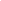 Наглядные пособия (книги, иллюстрации), отражающие разные занятия детей и взрослых.Картинки и фотографии, изображающие разные эмоциональные состояния людей (веселый, грустный, смеющийся, плачущий, сердитый, удивленный, испуганный и др.), их действия, различные житейские ситуации.Наглядный материал и игрушки, способствующие развитию толерантности (картинки, куклы, изображающие представителей разных рас и национальностей; картинки, куклы, изображающие больных детей и животных и т.п.).Аудио-, видеоматериалы о жизни детей и взрослыхМатериалы и игрушки для процессуальных и сюжетных игрИгрушки-персонажи: крупные куклы в одежде, которую можно снимать и надевать, куклы-голыши, антропоморфные животные из разных материалов.Стационарная и настольная кукольная мебель (столики, стульчики, скамеечки, шкаф, кроватки и пр.).Игрушки для разыгрывания различных сюжетов: кормления кукол (посуда, столовые приборы), укладывания спать (подушечки, простынки, одеяльца), купания (ванночки, флаконы, губки, салфетки), лечения (игрушечные наборы, в которые входят градусник, шприц, трубочка для прослушивания, кусочки ваты, бинтик и пр.), прогулок (коляски с подушечкой и одеяльцем, машинки); уборки (губка, мыло, мисочка или раковина совок, веничек, салфетки).Строительные наборы для мебели домов, дорожек и пр.Машины крупные, с кузовом, кораблики, поезд, и пр.).Детские игрушечные телефоны.Предметы-заместители в коробках (кубики, палочки, шишки, желуди, шарики, детали пирамидок и конструкторов, фигурные катушки и пр.).Ткани разных размеров, цветов и фактурКрупные модули для строительства машин, поездов, домов и пр.Большие коробки с прорезями в виде окон, из которых также можно устраивать дома, поезда, туннели, домХудожественно-эстетическое развитиеХудожественно-эстетическое развитиеМатериалы и оборудование общего назначенияКниги с красочными иллюстрациями, репродукции.Фланелеграф.Стенд для демонстрации детских рисунков и поделок.Емкости для хранения материалов для изобразительной деятельностиМатериалы для изобразительной деятельностиНаборы цветных карандашей, фломастеров, разноцветных мелков; краски (гуашь, акварель, пищевые красители).Кисти для рисования, для клея; палитра, емкости для воды, красок, клея.Бумага разных форматов, цветов и фактуры, картон для рисования и аппликаций.Глина, пластилин (не липнущий к рукам).Печатки, губки, ватные тампоны для нанесения узоров; трафареты для закрашивания.Доски для рисования мелками, подставки для работы с пластилином, глиной, тестом; мольберты.Салфетки для вытирания рук и красок; фартуки и нарукавники для детейМатериалы для музыкального развития детейИгрушечные музыкальные инструменты: бубны, барабаны, трещотки, треугольники, маракасы, ложки, колокольчики, дудочки, металлофоны, пианино.Игрушки с фиксированной мелодией (музыкальные шкатулки, шарманки, электромузыкальные игрушки с наборами мелодий, звуковые книжки, открытки).Аудиосредства (музыкальный центр, наборы дисков с записями музыкальных произведений)Материалы для театрализованной деятельностиНаборы кукол, игрушек-персонажей сказок, ширмы для кукольного спектакля, костюмы, маски, театральные атрибуты для разыгрывания сценок и спектаклей.Карнавальные костюмы, маски.Фланелеграф с набором персонажей и декораций; различные виды театров (би-ба-бо, настольный плоскостной, магнитный, теневой).Аудио-, видеосредства для демонстрации детских спектаклей, мультфильмовФизическое развитиеФизическое развитиеПриспособления дляразвития двигательной активности детей (ползания, лазания, ходьбы, бега,прыжков)Горки, лесенки, скамеечки, туннели, домики.Игрушки-качалки, модульные сооружения различных форм из разных материалов, веревки, дорожки для ходьбы, задающие изменение направления движения.Массажные дорожки и коврики с разным покрытием, «сухой бассейн», мини-маты, трехколесные велосипеды, мини-стадионИгрушки и материалы для развития мелкой и крупной моторикиМячи разных размеров, в том числе массажные, кегли, обручи, кольца.Игрушки, которые можно катать, толкать; разноцветные предметы различной формы для нанизывания; доски с пазами, крючочками, стержнями и молоточками.Специальные приспособления – стенды, тренажеры – предназначенные для развития разнообразных движений кисти руки и пальцев (застежки – молнии, пуговицы и петли, крючки, шнуровки).Коробки с разными крышками и прорезями, копилкиЧасть дняПонедельникВторникСредаЧетвергПятницаI половина дня1.Расширениеориентировки вокружающем иразвитие речи- I  - подгруппа- II- подгруппа1. Музыкальное 1. Расширение ориентировки в окружающем и развитие речи- I  - подгруппа- II- подгруппа1. Расширение ориентировки в окружающем и развитие речи- I  - подгруппа- II- подгруппа1. МузыкальноеII половина дня1.Развитиедвижений- I  - подгруппа- II- подгруппа2. Игры-занятия со строительным материалом - I  - подгруппа- II- подгруппа2. Игры-занятия с дидактическимматериалом- I  - подгруппа- II- подгруппа2. Развитие движений- I  - подгруппа- II- подгруппа2. Игры-занятия с  дидактическим материалом - I  - подгруппа- II- подгруппа2 занятия2 занятия2 занятия2 занятия2 занятияИтого: 10 занятий в неделюИтого: 10 занятий в неделюИтого: 10 занятий в неделюИтого: 10 занятий в неделюИтого: 10 занятий в неделюИтого: 10 занятий в неделюРЕКОМЕНДУЕМЫЙ РЕЖИМДОМАРЕКОМЕНДУЕМЫЙ РЕЖИМДОМАПодъём, утренний туалет, подготовка к детскому саду06.30 – 07.30В ДЕТСКОМ САДУВ ДЕТСКОМ САДУПриём, утренний фильтр07.30 – 08.00Утренняя гимнастика (3 минут), игровая деятельность детей08.00 – 08.03Подготовка к завтраку, гигиенические процедуры08.03 – 08.20Завтрак08.20 – 08.50Подготовка к непосредственной образовательной деятельности, гигиенические процедуры08.50 – 09.00I – ая  игра – занятие  по подгруппам:- первая подгруппа- вторая подгруппа09.00 – 09.1009.20 – 09.30Второй завтрак09.30 – 09.50Подготовка к прогулке, прогулка09.50 – 11.10Возвращение с прогулки, гигиенические процедуры, подготовка к обеду11.10 – 11.30Обед11.30 – 11.50Подготовка ко сну, дневной сон11.50 – 15.00Постепенный подъём, гимнастика после сна, гигиенические процедуры15.00 – 15.10Полдник15.10– 15.25Игры, самостоятельная деятельность15.25 – 15.45II – ая игра – занятие:-  первая подгруппа-  вторая подгруппа15.45 – 15.5516.05 – 16.15Игры, самостоятельная деятельность16.15 – 16.30Подготовка к прогулке, прогулка16.30 – 18.00Уход домой18.00РЕКОМЕНДУЕМЫЙ РЕЖИМДОМАРЕКОМЕНДУЕМЫЙ РЕЖИМДОМАУжин18.30 – 19.00Прогулка19.00 – 20.15Возвращение с прогулки, гигиенические процедуры20.15 – 20.30Ночной сон20.30 – 06.30(до 07.30 – в выходные дни)РЕКОМЕНДУЕМЫЙ РЕЖИМДОМАРЕКОМЕНДУЕМЫЙ РЕЖИМДОМАРЕКОМЕНДУЕМЫЙ РЕЖИМДОМАПодъём, утренний туалет, подготовка к детскому саду06.30 – 07.3006.30 – 07.30В ДЕТСКОМ САДУВ ДЕТСКОМ САДУВ ДЕТСКОМ САДУПриём, утренний фильтрПриём, утренний фильтр07.30 – 08.00Утренняя гимнастика (3 минут)Утренняя гимнастика (3 минут)08.00 – 08.03Сенсорные игры. Чтение, разучивание, рассматривание. Сенсорные игры. Чтение, разучивание, рассматривание. 08.03 – 08.20Подготовка к завтраку, завтракПодготовка к завтраку, завтрак08.20 – 08.50Формирование культурно-гигиенических навыков и навыков самообслуживания в игровой деятельности. Рисование, лепка, конструирование, литературно-музыкальные игры, театрализация и т.д. Формирование культурно-гигиенических навыков и навыков самообслуживания в игровой деятельности. Рисование, лепка, конструирование, литературно-музыкальные игры, театрализация и т.д. 09.00 – 09.30Второй завтракВторой завтрак09.30 – 09.50Подготовка к прогулке, прогулка (наблюдения, подвижные и малоподвижные игры…)Подготовка к прогулке, прогулка (наблюдения, подвижные и малоподвижные игры…)09.50 – 11.10Возвращение с прогулки, гигиенические процедуры, подготовка к обедуВозвращение с прогулки, гигиенические процедуры, подготовка к обеду11.10 – 11.30ОбедОбед11.30 – 11.50Подготовка ко сну, дневной сонПодготовка ко сну, дневной сон11.50 – 15.00Постепенный подъём, гимнастика после сна, гигиенические  и закаливающие процедурыПостепенный подъём, гимнастика после сна, гигиенические  и закаливающие процедуры15.00 – 15.10ПолдникПолдник15.10 – 15.25Подготовка к прогулкеПодготовка к прогулке15.25 – 16.00Прогулка, игры спортивной и сенсорно-моторной направленности, труд в природе, самостоятельные игры активной двигательной и малоподвижной направленностиПрогулка, игры спортивной и сенсорно-моторной направленности, труд в природе, самостоятельные игры активной двигательной и малоподвижной направленности16.00 – 18.00Уход домой Уход домой 18.00РЕКОМЕНДУЕМЫЙ РЕЖИМДОМАРЕКОМЕНДУЕМЫЙ РЕЖИМДОМАРЕКОМЕНДУЕМЫЙ РЕЖИМДОМАУжин 18.30 – 19.0018.30 – 19.00Прогулка 19.00 – 20.1519.00 – 20.15Возвращение с прогулки, гигиенические процедуры20.15 – 20.3020.15 – 20.30Ночной сон20.30 – 06.30(до 07.30 – в выходные дни)20.30 – 06.30(до 07.30 – в выходные дни)